*SMARTFIT360 Burn up to 600 calories or more in 30 minutes while increasing muscle endurance, strength & power.BODYPUMP™ is a barbell workout for anyone looking to get lean, toned and fit – fast. Using light to moderate weights with lots of repetition, BODYPUMP gives you a total body workout. It will burn up to 540 calories*. Instructors will coach you through the scientifically proven moves and techniques pumping out encouragement, motivation and great music – helping you achieve much more than on your own! You’ll leave the class feeling challenged and motivated, ready to come back for more. (LesMills)BODYATTACK™ is a high-energy fitness class with moves that cater for total beginners to total addicts. We combine athletic movements like running, lunging and jumping with strength exercises such as push-ups and squats. A LES MILLS™ instructor will pump out energizing tunes and lead you through the workout – challenging your limits in a good way, burning up to 730 calories* and leaving you with a sense of achievement.BODYCOMBAT is a workout you’ll punch and kick your way to fitness, burning up to 740 calories along the way. CYCLE  Our instructors emphasize on endurance, strength, intervals, high intensity and recovery.Fit for Life 24 Group Fitness - APEX                                     OCTOBER                                          SMARTFIT CLASSES – HIGHLIGHTED IN GREEN (30 min. class)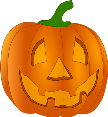 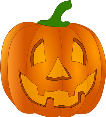 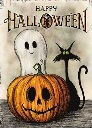 Fit for Life 24 Group Fitness - APEX                                     OCTOBER                                          SMARTFIT CLASSES – HIGHLIGHTED IN GREEN (30 min. class)Fit for Life 24 Group Fitness - APEX                                     OCTOBER                                          SMARTFIT CLASSES – HIGHLIGHTED IN GREEN (30 min. class)Fit for Life 24 Group Fitness - APEX                                     OCTOBER                                          SMARTFIT CLASSES – HIGHLIGHTED IN GREEN (30 min. class)Fit for Life 24 Group Fitness - APEX                                     OCTOBER                                          SMARTFIT CLASSES – HIGHLIGHTED IN GREEN (30 min. class)Fit for Life 24 Group Fitness - APEX                                     OCTOBER                                          SMARTFIT CLASSES – HIGHLIGHTED IN GREEN (30 min. class)Fit for Life 24 Group Fitness - APEX                                     OCTOBER                                          SMARTFIT CLASSES – HIGHLIGHTED IN GREEN (30 min. class)MondayTuesdayWednesdayThursdayFridaySaturday1234565:40-6:30amBODYPUMP - KathyCYCLE - ChrisBODYPUMP - Tameka6-6:45amCYCLE - Tameka8:45-9:45 amNEW CLASS TIME BODYCOMBAT 8:30am JuditheBODYPUMP - Denisse9-10:00amCOREBLASTCOREBLASTBOOTCAMP9:30-10:30amBOOTCAMP (9:30-10:00)BODYPUMP - SarahCYCLE SCUPT - MichelleBODYPUMP - Latoya10-11amBODYATTACK - Joel11-12pmSENIOR FIT - SarahSENIOR FIT Cardio Sculpt - ElaineSENIOR FIT Cardio Blast - ElaineSENIOR FIT Yoga - Elaine (starts at 11:30a)2p-3pmBODYPUMP - LatoyaBODYCOMBAT - Jen5:30-6:30pmBODYPUMP – JEN (:BODYATTACK CANCELLEDBODYPUMP -  Christi5:45-6:30pBODYATTACK - GermanZUMBA - Anabel6p-7pHIIT TRAINING – AshleyCYCLE SCULPT - ChrisHIIT TRAINING - AshleyCYCLE SCULPT - TamekaINTRO TO SF - AshleyZUMBA - Anabel (starts 6:15p)6:30-7:30pBODYATTACK - DenisseCORE BLAST - AleciaBODYPUMP – Denisse (:BOOTCAMP7-8pZUMBA - ANABEL89101112135:40-6:30amBODYPUMP - Kathy CYCLE - ChrisBODYPUMP - Tameka6-6:45amCYCLE - Tameka8:45-9:45 AMNEW CLASS TIME BODYCOMBAT 8:30am - JuditheBODYPUMP - Denisse9-10amCORE BLAST CORE BLASTBOOTCAMP9:30-10:30amBOOTCAMP (9:30-10:00)BODYPUMP - SarahCYCLE SCULPT -Michelle(45min)BODYPUMP - Latoya10-11amBODYATTACK - Joel11-12pSENIOR FIT -  SarahSENIOR FIT Cardio Sculpt - ElaineSENIOR FIT Cardio Blast - ElaineSENIOR FIT Yoga - Elaine (starts at 11:30a)2-3pmBODYPUMP-LatoyaBODYCOMBAT - Jen5:30-6:30pmBODYPUMP - TRACEY (:BODYATTACK CANCELLEDBODYPUMP - Christi5:45-6:30pmBODYATTACK - GermanZUMBA - Anabel6-7pmHIIT TRAINING - AshleyCYCLE SCULPT - ChrisHIIT TRAINING - Ashley CYCLE SCULPT- TamekaINTRO TO SF- Ashley ZUMBA -Anabel(starts 6:15pm)6:30-7:30pmBODYATTACK - DenisseCORE BLAST - AleciaBODYPUMP - Denisse/TraceyBOOTCAMP7-8pmZUMBA - ANABEL1516171819205:40-6:30amBODYPUMP - KathyCYCLE - ChrisBODYPUMP - Tameka6-6:45amCYCLE - Tameka8:45-9:45amNEW CLASS TIME BODYCOMBAT 8:30am JuditheBODYPUMP - Denisse9-10amCORE BLASTCORE BLASTBOOTCAMP9:30-10:30amBOOTCAMP (9:30-10:00)BODYPUMP - KathyCYCLE SCULPT - MichelleBODYPUMP - Latoya10-11amBODYATTACK - Joel11-12pmSENIOR FIT - SarahSENIOR FIT Cardio Sculpt - ElaineSENIOR FIT Cardio Blast - ElaineSENIOR FIT yoga - Elaine (starts at 11:30a)2-3pmBODYPUMP-LatoyaBODYCOMBAT - Jen5:30-6:30pmBODYPUMP – TRACEY (:BODYATTACK CANCELLEDBODYPUMP - Christi5:45-6:30pmBODYATTACK - GermanZUMBA - Anabel6-7pmHIIT TRAINING - AshleyCYCLE SCULPT - ChrisHIIT TRAINING - AshleyCYCLE SCULPT - TamekaINTRO TO SF - AshleyZUMBA - Anabel (6:15)6:30-7:30pmBODYATTACK - DenisseCORE BLAST - AleciaBODYPUMP - Denisse/TraceyBOOTCAMP 7-8pmZUMBA - AnabelTURN OVER→2223242526275:40-6:30amBODYPUMP - KathyCYCLE - ChrisBODYPUMP - Tameka6-6:45amCYCLE - Tameka8:45-9:45amNEW CLASS TIME BODYCOMBAT 8:30am JuditheBODYPUMP - Denisse9-10amCORE BLAST CORE BLASTBOOTCAMP9:30-10:30amBOOTCAMP (9:30-10:00)BODYPUMP - SarahCYCLE SCULPT - MichelleBODYPUMP - Latoya10-11amBODYATTACK - Joel11-12pmSENIOR FIT - SarahSENIOR FIT - ElaineSENIOR FIT Cardio Blast - ElaineSENIOR FIT yoga - Elaine (starts at 11:30a)12-1PM2-3pmBODYPUMP - LatoyaBODYCOMBAT - Jen5:30-6:30pmBODYPUMP - TRACEY (:BODYATTACK - CANCELLEDBODYPUMP - Christi5:45-6:30pmBODYATTACK - GermanZUMBA - Anabel6-7pmHIIT TRAINING - Ashley	CYCLE SCULPT - ChrisHIIT TRAINING - AshleyCYCLE SCULPT- TamekaINTRO TO SF - Ashley ZUMBA - Anabel starts 6:15pm6:30-7:30pmBODYATTACK - DenisseCORE BLASTBODYPUMP - Denisse/TraceyBOOTCAMP7-8pmZUMBA - Anabel2930315:40-6:30amBODYPUMP - KathyCYCLE - ChrisBODYPUMP - Tameka6-6:45amCYCLE - Tameka8:45-9:45amNEW CLASS TIME BODYCOMBAT8:30am JuditheBODYPUMP - Denisse9-10amCORE BLAST CORE BLASTBOOTCAMP9:30-10:30amBOOTCAMP (9:30-10:00)BODYPUMP - Sarah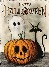 CYCLE SCULPT - TamekaBODYPUMP - Latoya10-11amBODYATTACK - Joel11-12pmSENIOR FIT - SarahSENIOR FIT Cardio Sculpt - ElaineSENIOR FIT Cardio Blast - SarahSENIOR FIT yoga - Elaine (starts at 11:30a)12-1PM2-3pmBODYPUMP - LatoyaBODYCOMBAT - Jen5:30-6:30pmBODYPUMP – TRACEY (:BODYATTACK - CANCELLEDBODYPUMP - Christi5:45-6:30pmBODYATTACK - German ZUMBA - Anabel6-7pmHIIT TRAINING - AshleyCYCLE SCULPT - ChrisHIIT TRAINING - AshleyCYCLE SCULPT - TamekaINTRO TO SF -  AshleyZUMBA - Anabel starts 6:15p6:30-7:30pmBODYATTACK - DenisseCOREBLAST BODYPUMP -  Denisse/TraceyBOOTCAMP7-8pmZUMBA - Anabel